_____________ eats _____________.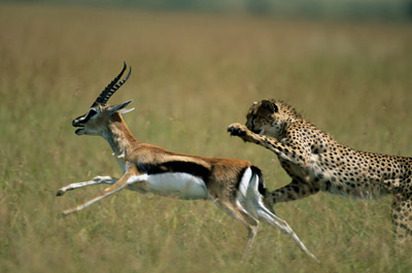 Video:Who is the predator? Who is the prey? Where is it?  What is the shark’s name? Jumping out of the water = Not a real seal = 